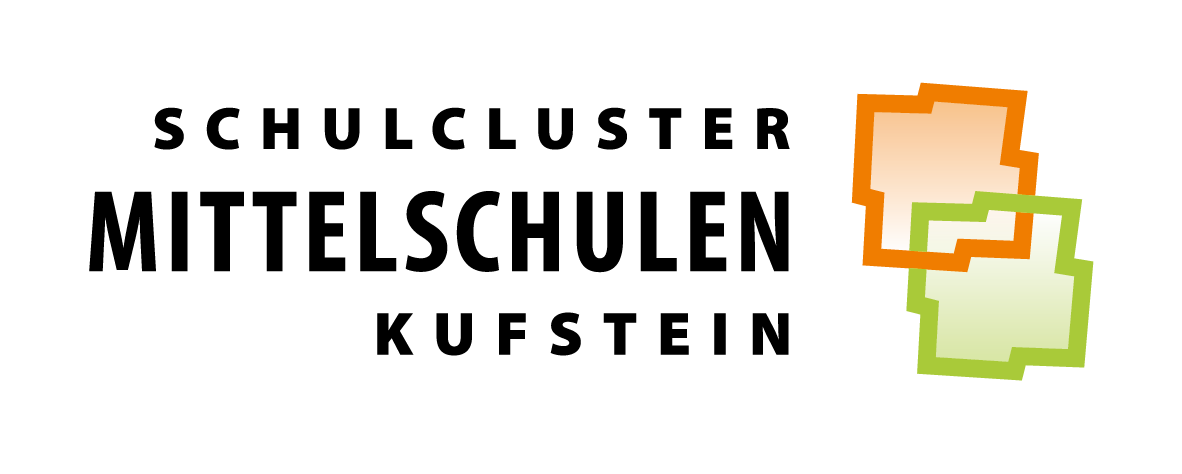 ANMELDEFORMULARfür die Mittelschulen 1 und 2 KufsteinLiebe Eltern / Erziehungsberechtigte!Hiermit können Sie Ihr Kind für die Mittelschulen in Kufstein anmelden.Schüler*innen aus Thiersee werden aus organisatorischen Gründen die MS 1 und Schüler aus Schwoich die MS 2 besuchen. Schüler*innen aus Kufstein können aus organisatorischen Gründen nicht mehr zwischen der MS 1 und der MS 2 wählen. Sollte sich jedoch aktuell ein Geschwister an einer der beiden Schulen befinden, werden wir das bei der Einteilung natürlich berücksichtigen. Neben der gesetzlich verordneten Regelklasse, wird es  an beiden Mittelschulen die Möglichkeit geben, eine Klasse mit vermehrtem Sportangebot, die sogenannte Breitensportklasse, zu besuchen.Zusätzlich zur Breitensportklasse führen wir an der MS 2 eine Leistungssportklasse.Das Anmeldeformular finden Sie auf der Homepage der MS 2.Allgemeine Informationen entnehmen Sie bitte der jeweiligen Website:www.ms1-kufstein.tsn.at und www.ms2-kufstein.tsn.at 
Die Anmeldung (auf der Rückseite) legen Sie bitte der Schulnachricht bei.Beides wird nach den Semesterferien von den Direktionen der Volksschulen weitergeleitet.
Mit freundlichen GrüßenDir. Rudolf Ritzer
MS 1 und MS 2 Kufstein							ANMELDEFORMULAR(bitte mit Blockbuchstaben ausfüllen)Name des Kindes:	________________________________________________________geboren am:		_________________	Religion: __________________________Adresse: 		________________________________________________________Erziehungsberechtigter: _____________________________________________________E-Mailadresse: ____________________________________________________________Telefon: _________________________________________________________________Volksschule:		_________________	Klasse: _________Schuljahr 2022/23:⃝   Regelklasse⃝   Breitensportklasse ⃝   bereits erfolgte Anmeldung für die LeistungssportklasseMein Kind hat aktuell Geschwister in der MS 1 ⃝  oder MS 2 ⃝.Mein Kind möchte nach Möglichkeit mit folgendem Kind in einer Klasse sein:(nur eine Namensangabe und Volksschule möglich)_________________________________________________________________________
Eine endgültige Einteilung erfolgt in den Sommerferien und wird spätestens am 07.09.2022 auf den Schulhomepages veröffentlicht. Kufstein, ________________ 	 	_________________________________  	 	 	 	 	 	  Unterschrift d. Erziehungsberechtigten 